24th April 2020Careers Newsletter 3. Careers for All Students - Introducing CareerpilotHello Blaise High School StudentsFor those of you who have not met me yet, I would like to introduce myself.My name is Steve Newman and I am the Independent Careers Coach at Blaise High School. When school is open, I am in on Fridays and based in the Careers Room (next to Miss Bywater’s Office). I share this room with Mrs Brightley. We work together to support all our students with your career plans. My main aim is to meet all Year 11 students individually to discuss their options when they leave school, pass on information on careers and job roles they are interested in and work together to complete their own ‘Progression Action Plan’. Mrs Brightley’s aim is to provide Careers Information, Advice and Guidance to every student at school.Mrs Brightley and myself are here to support all Blaise High School Students, from Year 7 to Year 11, with your career and progression plans, so if you wanted to talk to one of us, pop into the Careers Room and talk to us, or write your name in the Careers Appointments book which is there, to book an appointment.So, right now, as you are unable to see us, we thought it would be useful to tell you about a great Careers Information Website called: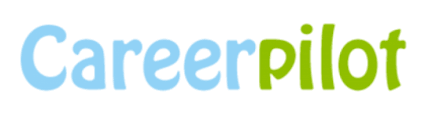 Careerpilot is a website where you can find out more information and the good news is that they have home learning ideas and support for every year group.This is what you will see on the Home Page https://www.careerpilot.org.uk/Careers information and tools for 11-19 year olds, all in one placeWhere do I start?1. Start with you2. Explore your options3. Plan your next stepsSo the best place to start is: Start with youWhen you click on to this page, you will see different options to look at next including:Activities for your AgeQuizzes to get startedStart with a subjectDo the Pre 16 Skills MapClick on Activities for your Age to find your Year Group. From here it goes through step by step different activities you can do to find out more about what you are interested in.On the left hand side you will also see a link to:Careers that can help in a coronavirus crisis  There is some great information and advice here including:Careers Actions you can take in lockdownJob Sectors that have been important during CoronavirusJobs that you may not have heard about before CoronavirusCareerpilot provides information on everything related to careers and progression pathways including 800 Job Profiles, broken down into 19 different Job Sectors such as: Art & DesignConstruction & The Built Environment EngineeringHair, Beauty & WellbeingHealth & Social CareMedia, Games & Performing ArtsSports, Leisure & TourismPlus 12 more!All the job profiles show different information such as; Salary, Future Employment (Labour Market Information), What You’ll Do, Entry Requirements, Video Stories and Skills & Qualities needed. You can also search by school subjects, so if you don’t know what you want to do but you enjoy and are good at a certain subject, such as English, Maths or PE, you can find job roles that may interest you.You can also find out about; Apprenticeships, Qualifications, University, Finding a Job, Gap Years and a whole load more.If you register (top right of home page) you can save your choices in Career Tools.Go on, have a look! It’s fun and so helpful. If I was a doctor, I would prescribe using it once a week for 1-2 hours. If you want any more information about Careerpilot or anything else related to careers and your future plans, Mrs Brightley and myself would like to hear from you.Stay healthy and happy!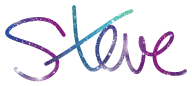 Steve NewmanIndependent Careers Adviser & Progression Coachsnewman@blaisehighschool.org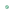 Mrs Brightleycbrightley@blaisehighschool.org